Fragebogen zur Abschlussarbeit am Lehrstuhl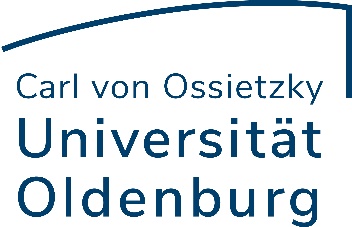 Accounting and Corporate GovernancePersönliche DatenName: 			     Matrikelnummer:		     Angestrebter Abschluss:Bachelor	Master	Studiengang:			     Fachsemester:		     Mailadresse:			     Geplanter Abgabetermin:	     Geben Sie bitte an welche der folgenden Accounting-Module Sie im angestrebten Abschluss besucht haben:Bachelor:Financial Accounting       Buchhaltung & Abschluss        Managerial Accounting Datev       International Accounting & Auditing       TOPSIM Seminar Master:Wirtschaftsprüfung    Corporate Financial Statements    Financial Statement Analysis Fragestellung des internen. Rechnungswesens     Advanced Managerial Accounting  Corp. Governance & Control  Advanced Financial Accounting  Current Topics in AFT ThemenpräferenzenWenn Sie Themenvorschläge des Lehrstuhls bearbeiten möchten, nennen Sie bitte die zwei Themen nach Präferenz geordnet, die Sie bearbeiten möchten. Sie können natürlich auch eigene Themenvorschläge einreichen, die im Fachgebiet Accounting and Corporate Governance angeordnet sind.Erste Präferenz/ eigener Vorschlag (max.120 Zeichen):Zweite Präferenz/ eigner Vorschlag (max.120 Zeichen):Skizze der ForschungsvorhabenSkizzieren Sie im Folgenden bitte für die ersten beiden Themenvorschläge separat das von Ihnen geplante Forschungsvorhaben (Fragestellung, Methodik, Literaturkontext). Erste Präferenz/ eigener Vorschlag (max. 1.200 Zeichen):Zweite Präferenz/ eigener Vorschlag (max. 1.200 Zeichen):Sonstige AnmerkungenIn welcher Sprache wollen Sie die Abschlussarbeit anfertigen:Deutsch	Englisch	Sonstiges (max. 300 Zeichen):Datum                               Unterschrift 